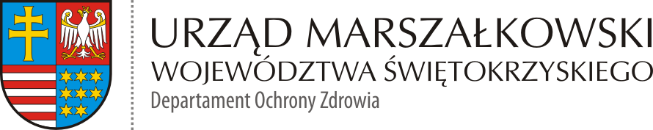           Załącznik Nr 2 do zapytania ofertowegoZnak sprawy: OZ-III.9024.3.2022FORMULARZ OFERTYKompleksowe przygotowanie i organizacja Jubileuszu 100-lecia powstania Szpitala Dziecięcego w Kielcach i rozwoju pediatrii w regionie świętokrzyskimI.  ZAMAWIAJĄCY: Województwo Świętokrzyskie – Urząd Marszałkowski Województwa Świętokrzyskiego, al. IX Wieków Kielc 3, 25-516 Kielce NIP: 9591506120REGON: 291009337II.  DANE WYKONAWCY: Niniejsza oferta zostaje złożona przez:1. Nazwa wykonawcy: …………………………………………………………………………2. Adres wykonawcy: ………………………………………………………………………….  3. NIP: ………………………………………………………………………………………….4. REGON: …………………………………………………………………………………….5. Telefon: ……………………………………………………………………………………..6. Adres e-mail: ………………………………………………………………………………..III. WYNAGRODZENIE ZA WYKONANIE USŁUGI:W odpowiedzi na Zapytanie ofertowe dotyczące wykonania usługi: Kompleksowego przygotowania i organizacji Jubileuszu 100-lecia powstania Szpitala Dziecięcego w Kielcach i rozwoju pediatrii w regionie świętokrzyskim – oferuję wykonanie przedmiotowej usługi, zgodnie z warunkami określonymi w przedmiotowym zapytaniu ofertowym za cenę netto/brutto:Specyfikacja działań oferowanych w ramach wykonania usługi – zgodnie z SOPZ:1. Miejsce organizacji/wykonania zamówienia: ………………………………………………..2. Oprawa muzyczna – artysta, muzyk, zespół: ………………………………………………3. Osoba prowadząca Jubileusz: …………………………………………………………...4. Firma cateringowa: ………………………………………………………………………...IV. OŚWIADCZENIA WYKONAWCY:Oświadczam/y, że cena ofertowa zawiera wszystkie koszty wykonania zamówienia i realizacji przyszłego świadczenia umownego oraz w toku realizacji zamówienia nie ulegnie zmianie.Oświadczam/y, że spełniam/y warunki udziału w postępowaniu.Oświadczam/y, że zapoznałem/liśmy się z zapytaniem ofertowym i Szczegółowym Opisem Przedmiotu Zamówienia i akceptuję/my określone w nim warunki oraz zasady postępowania.Oświadczam/y, że „Wzór umowy” stanowiący Załącznik Nr 3 do zapytania ofertowego, został zaakceptowany i zobowiązuję/my się w przypadku wyboru oferty do zawarcia umowy na wymienionych w nim warunkach, w miejscu i terminie wyznaczonym przez Zamawiającego.Oświadczam/y, że posiadam/y odpowiednią wiedzę, kwalifikacje i doświadczenie niezbędne do wykonania przedmiotu zamówienia, o którym mowa w niniejszym zapytaniu ofertowym. Jak również zobowiązujemy się zrealizować go z należytą starannością oraz zgodnie z obowiązującymi przepisami prawa.Oświadczam/y, że posiadamy odpowiedni potencjał techniczny i organizacyjny do zrealizowania przedmiotu zamówienia.Pod groźbą odpowiedzialności karnej oświadczam/y, że wszystkie informacje oraz załączone do oferty dokumenty opisują stan faktyczny i prawny na dzień sporządzania oferty (art. 297 kk).Wyrażam/y zgodę na przetwarzanie danych osobowych zawartych w niniejszym formularzu ofertowym, niezbędnych dla potrzeb realizacji procesu przeprowadzania postępowania o udzielenie zamówienia na wykonanie usługi Kompleksowego przygotowania i organizacji Jubileuszu 100-lecia powstania Szpitala Dziecięcego w Kielcach i rozwoju pediatrii w regionie świętokrzyskim.Oświadczam/y, że wypełniliśmy obowiązki informacyjne przewidziane w art. 13 lub art. 14 RODO wobec osób fizycznych, od których dane osobowe bezpośrednio lub pośrednio pozyskaliśmy w celu ubiegania się o udzielenie zamówienia publicznego w niniejszym postępowania. V. ZAŁĄCZNIKI DO OFERTY (wymienić wszystkie załączniki do oferty): 1. ………………………………………………………………………………………………...2. ………………………………………………………………………………………………...3. ………………………………………………………………………………………………...4. ………………………………………………………………………………………………...Oferta wraz z załącznikami zawiera …… kolejno ponumerowanych stron.VI. DANE OSOBY DO KONTAKTU ZE STRONY WYKONAWCY:Imię i nazwisko: ………………………………………………………………………………Telefon: …………………………………………………………………………………………Adres e-mail: ……………………………………………………………………………………………………………                                         …..……………………………………………Miejscowość, data                                                     Podpis/y osoby/osób upoważnionej/ych do reprezentowania wykonawcyLp.Nazwa usługiCena netto w PLNStawka VAT(%)Cena brutto w PLN1.Kompleksowe przygotowanie i organizacja Jubileuszu 100 - lecia powstania Szpitala Dziecięcego w Kielcach i rozwoju pediatrii w regionie świętokrzyskim